Teachers may use this progress-monitoring document to record the Essential Elements chosen for instruction for a student. This document uses the Instructionally Embedded model blueprint as a foundation. Essential Elements are organized by grade and conceptual area.Sample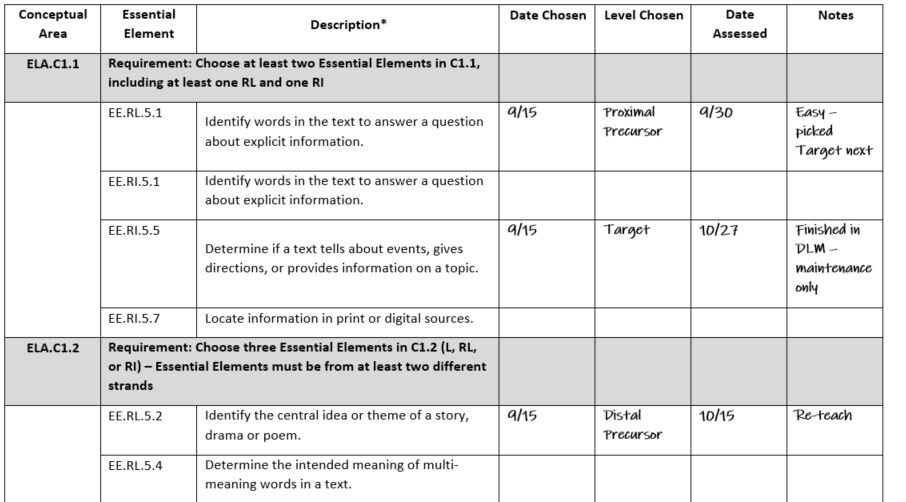 Major Claims and Conceptual Areas in ELAGrade 3: Available Essential Elements and minimum expectation for each student’s assessment*Note: RL = Reading Literature, RI = Reading Informational, W = Writing, L = Language.Grade 4: Available Essential Elements and minimum expectation for each student’s assessment*Note: RL = Reading Literature, RI = Reading Informational, W = Writing, L = Language.Grade 5: Available Essential Elements and minimum expectation for each student’s assessment*Note: RL = Reading Literature, RI = Reading Informational, W = Writing, L = Language.Grade 6: Available Essential Elements and minimum expectation for each student’s assessmentGrade 7: Available Essential Elements and minimum expectation for each student’s assessment*Note: RL = Reading Literature, RI = Reading Informational, W = Writing, L = Language.Grade 8: Available Essential Elements and minimum expectation for each student’s assessment*Note: RL = Reading Literature, RI = Reading Informational, W = Writing, L = Language.Grades 9-10: Available Essential Elements and minimum expectation for each student’s assessment*Note: RL = Reading Literature, RI = Reading Informational, W = Writing, L = Language.Grades 11-12: Available Essential Elements and minimum expectation for each student’s assessment*Note: RL = Reading Literature, RI = Reading Informational, W = Writing, L = Language.Major ClaimConceptual AreaConceptual AreaStudents can comprehend text in increasingly complex waysELA.C1.1Determine critical elements of textStudents can comprehend text in increasingly complex waysELA.C1.2Construct understandings of textStudents can comprehend text in increasingly complex waysELA.C1.3Integrate ideas and information from textStudents can produce writing for a range of purposes and audiencesELA.C2.1Use writing to communicateStudents can produce writing for a range of purposes and audiencesELA.C2.2Integrate  ideas and Information in writingStudents can communicate for a range of purposes and audiencesELA.C3.1Use language to communicate with othersStudents can communicate for a range of purposes and audiencesELA.C3.2Clarify and contribute in discussionStudents can investigate topics and present informationELA.C4.1Use sources and informationStudents can investigate topics and present informationELA.C4.2Collaborate and present ideasConceptual
AreaEssential ElementDescription*Date ChosenLevel ChosenDate AssessedNotesELA.C1.1Requirement: Choose at least three Essential Elements, including at least one RL and one RI.Requirement: Choose at least three Essential Elements, including at least one RL and one RI.EE.RL.3.1Answer who and what questions to demonstrate understanding of details in a text.EE.RL.3.2Associate details with events in stories from diverse cultures.EE.RL.3.3Identify the feelings of characters in a story.EE.RL.3.5Determine the beginning, middle, and end of a familiar story with a logical order.EE.RI.3.1Answer who and what questions to demonstrate understanding of details in a text.EE.RI.3.2Identify details in a text.EE.RI.3.3Order two events from a text as "first" and "next."EE.RI.3.5With guidance and support, use text features including headings and key words to locate information in a text.ELA.C1.2Requirement: Choose two Essential Elements in C1.2 (L, RL or RI) – Essential Elements must be from different strands, i.e. RL and L, not RL and RL.Requirement: Choose two Essential Elements in C1.2 (L, RL or RI) – Essential Elements must be from different strands, i.e. RL and L, not RL and RL.EE.RL.3.4Determine words and phrases that complete literal sentences in a text.EE.RI.3.4Determine words and phrases that complete literal sentences in a text.EE.RI.3.8Identify two related points the author makes in an informational text.EE.L.3.5.aDetermine the literal meaning of words and phrases in context.EE.L.3.5.cIdentify words that describe personal emotional states.ELA.C1.3Requirement: Choose at least one Essential Element (RL or RI).Requirement: Choose at least one Essential Element (RL or RI).EE.RL.3.9Identify common elements in two stories in a series.EE.RI.3.9Identify similarities between two texts on the same topic.ELA.C2.1Requirement: All students are assessed in these Essential Elements through the writing assessment. In the Instruction and Assessment Planner, choose one linkage level. See Writing Testlet FAQ for more detail.Requirement: All students are assessed in these Essential Elements through the writing assessment. In the Instruction and Assessment Planner, choose one linkage level. See Writing Testlet FAQ for more detail.EE.W.3.2.aSelect a topic and write about it including one fact or detail.EE.W.3.4With guidance and support, produce writing that expresses more than one idea.Conceptual 
AreaEssential ElementDescription*Date ChosenLevel ChosenDate AssessedNotesELA.C1.1Requirement: Choose at least three Essential Elements in C1.1, including at least one RL and one RI.Requirement: Choose at least three Essential Elements in C1.1, including at least one RL and one RI.EE.RL.4.1Use details from the text to recount what the text says.EE.RL.4.3Use details from the text to describe characters in the story.EE.RL.4.5Identify elements that are characteristic of stories.EE.RI.4.1Identify explicit details in an informational text.EE.RI.4.2Identify the main idea of a text when it is explicitly stated.EE.RI.4.3Identify an explicit detail that is related to an individual, event, or idea in a historical, scientific, or technical text.EE.RI.4.5Identify elements that are characteristic of informational texts.ELA.C1.2Requirement: Choose two Essential Elements in C1.2 (L, RL or RI) – Essential Elements must be from different strands, i.e. RL and L, not RL and RL.Requirement: Choose two Essential Elements in C1.2 (L, RL or RI) – Essential Elements must be from different strands, i.e. RL and L, not RL and RL.EE.RL.4.2Identify the theme or central idea of a familiar story, drama or poem.EE.RL.4.4Determine the meaning of words in a text.EE.RL.4.6Identify the narrator of a story.EE.RI.4.4Determine meaning of words in text.EE.RI.4.8Identify one or more reasons supporting a specific point in an informational text.EE.L.4.5.cDemonstrate understanding of opposites.ELA.C1.3Requirement: All students are assessed in this Essential Element for C1.3Requirement: All students are assessed in this Essential Element for C1.3EE.RI.4.9Compare details presented in two texts on the same topic.ELA.2.1Requirement: All students are assessed in these Essential Elements through the writing assessment. In the Instruction and Assessment Planner, choose one linkage level. See Writing Testlet FAQ for more detail.Requirement: All students are assessed in these Essential Elements through the writing assessment. In the Instruction and Assessment Planner, choose one linkage level. See Writing Testlet FAQ for more detail.EE.L.4.2.aCapitalize the first word in a sentence.EE.L.4.2.dSpell words phonetically, drawing on knowledge of letter-sound relationships, and/or common spelling patterns.EE.W.4.2.bList words, facts, or details related to the topic.Conceptual 
AreaEssential ElementDescription*Date ChosenLevel ChosenDate AssessedNotesELA.C1.1Requirement: Choose at least two Essential Elements in C1.1, including at least one RL and one RIRequirement: Choose at least two Essential Elements in C1.1, including at least one RL and one RIEE.RL.5.1Identify words in the text to answer a question about explicit information.9/15Proximal Precursor9/30Easy – picked Target nextEE.RI.5.1Identify words in the text to answer a question about explicit information.EE.RI.5.5Determine if a text tells about events, gives directions, or provides information on a topic.9/15Target10/27Finished in DLM – maintenance onlyEE.RI.5.7Locate information in print or digital sources.ELA.C1.2Requirement: Choose three Essential Elements in C1.2 (L, RL, or RI) – Essential Elements must be from at least two different strandsRequirement: Choose three Essential Elements in C1.2 (L, RL, or RI) – Essential Elements must be from at least two different strandsEE.RL.5.2Identify the central idea or theme of a story, drama or poem.9/15Distal Precursor10/15Re-teachEE.RL.5.4Determine the intended meaning of multi-meaning words in a text.EE.RL.5.6Determine the point of view of the narrator.EE.RI.5.2Identify the main idea of a text when it is not explicitly stated.EE.RI.5.4Determine the meanings of domain-specific words and phrases.EE.RI.5.8Identify the relationship between a specific point and supporting reasons in an informational text.EE.L.5.4.aUse sentence level context to determine which word is missing from a content area text.EE.L.5.5.cDemonstrate understanding of words that have similar meanings.ELA.C1.3Requirement: Choose at least one Essential Element in C1.3 (RL or RI)Requirement: Choose at least one Essential Element in C1.3 (RL or RI)EE.RL.5.3Compare two characters in a familiar story.EE.RL.5.5Identify a story element that undergoes change from beginning to end.EE.RL.5.9Compare stories, myths, or texts with similar topics or themes.EE.RI.5.3Compare two individuals, events, or ideas in a text.EE.RI.5.9Compare and contrast details gained from two texts on the same topic.ELA.C2.1Requirement: All students are assessed in these Essential Elements through the writing assessment. In the Instruction and Assessment Planner, choose one linkage level. See Writing Testlet FAQ for more detail.Requirement: All students are assessed in these Essential Elements through the writing assessment. In the Instruction and Assessment Planner, choose one linkage level. See Writing Testlet FAQ for more detail.EE.W.5.2.bProvide facts, details, or other information related to the topic.EE.W.5.2.aIntroduce a topic and write to convey information about it including visual, tactual, or multimedia information as appropriate.Conceptual 
AreaEssential ElementDescription*Date ChosenLevel ChosenDate AssessedNotesELA.C1.1Requirement: All students are assessed in this Essential Element for C1.1Requirement: All students are assessed in this Essential Element for C1.1EE.RI.6.5Determine how the title fits the structure of the text.ELA.C1.2Requirement: Choose three Essential Elements in C1.2 (L, RL or RI) –Essential Elements must be from at least two different strands.Requirement: Choose three Essential Elements in C1.2 (L, RL or RI) –Essential Elements must be from at least two different strands.EE.RL.6.1Determine what a text says explicitly as well as what simple inferences must be drawn.EE.RL.6.2Identify details in a text that are related to the theme or central idea.EE.RL.6.4Determine how word choice changes the meaning in a text.EE.RL.6.6Identify words or phrases in the text that describe or show what the narrator or speaker is thinking or feeling.EE.RI.6.1Analyze a text to determine what it says explicitly as well as what inferences should be drawn.EE.RI.6.2Determine the main idea of a passage and details or facts related to it.EE.RI.6.4Determine how word choice changes the meaning of a text.EE.RI.6.6Identify words or phrases in the text that describe or show the author's point of view.EE.RI.6.8Distinguish claims in a text supported by reason.EE.L.6.5.aIdentify the meaning of simple similes (e.g., The man was as big as a tree.).EE.L.6.5.bDemonstrate understanding of words by identifying other words with similar and different meanings.ELA.C1.3Requirement: Choose at least two Essential Elements in C1.3, including at least one RL and one RI.Requirement: Choose at least two Essential Elements in C1.3, including at least one RL and one RI.EE.RL.6.3Can identify how a character responds to a challenge in a story.EE.RL.6.5Determine the structure of a text (e.g., story, poem, or drama).EE.RI.6.3Identify a detail that elaborates upon individuals, events, or ideas introduced in a text.EE.RI.6.9Compare and contrast how two texts describe the same event.ELA.C2.1Requirement: All students are assessed in these Essential Elements through the writing assessment. In the Instruction and Assessment Planner, choose one linkage level. See Writing Testlet FAQ for more detail.Requirement: All students are assessed in these Essential Elements through the writing assessment. In the Instruction and Assessment Planner, choose one linkage level. See Writing Testlet FAQ for more detail.EE.L.6.2.bSpell untaught words phonetically, drawing on letter-sound relationships and common spelling patterns.EE.W.6.2.aIntroduce a topic and write to convey ideas and information about it including visual, tactual, or multimedia information as appropriate.EE.W.6.2.bProvide facts, details, or other information related to the topic.*Note: RL = Reading Literature, RI = Reading Informational, W = Writing, L = Language.*Note: RL = Reading Literature, RI = Reading Informational, W = Writing, L = Language.*Note: RL = Reading Literature, RI = Reading Informational, W = Writing, L = Language.*Note: RL = Reading Literature, RI = Reading Informational, W = Writing, L = Language.*Note: RL = Reading Literature, RI = Reading Informational, W = Writing, L = Language.*Note: RL = Reading Literature, RI = Reading Informational, W = Writing, L = Language.*Note: RL = Reading Literature, RI = Reading Informational, W = Writing, L = Language.Conceptual 
AreaEssential ElementDescription*Date ChosenLevel ChosenDate AssessedNotesELA.C1.1Requirement: All students are assessed in this Essential Element for C1.1Requirement: All students are assessed in this Essential Element for C1.1EE.RI.7.5Determine how a fact, step, or event fits into the overall structure of the text.ELA.C1.2Requirement: Choose at least three Essential Elements in C1.2 (at least one RL and one RI)Requirement: Choose at least three Essential Elements in C1.2 (at least one RL and one RI)EE.RL.7.1Analyze text to identify where information is explicitly stated and where inferences must be drawn.EE.RL.7.2Identify events in a text that are related to the theme or central idea.EE.RL.7.4Determine the meaning of simple idioms and figures of speech as they are used in a text.EE.RI.7.1Analyze text to identify where information is explicitly stated and where inferences must be drawn.EE.RI.7.2Determine two or more central ideas in a text.EE.RI.7.4Determine how words or phrases are used to persuade or inform a text.EE.RI.7.6Determine an author’s purpose or point of view.EE.RI.7.8Determine how a claim or reason fits into the overall structure of an informational text.ELA.C1.3Requirement: Choose at least two Essential Elements in C1.3, including at least one RL and one RI.Requirement: Choose at least two Essential Elements in C1.3, including at least one RL and one RI.EE.RL.7.3Determine how two or more story elements are related.EE.RL.7.5Compare the structure of two or more texts (e.g., stories, poems, or dramas).EE.RI.7.3Determine how two individuals, events or ideas in a text are related.EE.RI.7.9Compare and contrast how different texts on the same topic present the details.ELA.C2.1Requirement: All students are assessed in these Essential Elements through the writing assessment. In the Instruction and Assessment Planner, choose one linkage level. See Writing Testlet FAQ for more detail.Requirement: All students are assessed in these Essential Elements through the writing assessment. In the Instruction and Assessment Planner, choose one linkage level. See Writing Testlet FAQ for more detail.EE.L.7.2.aUse end punctuation when writing a sentence or question.EE.L.7.2.bSpell words phonetically, drawing on knowledge of letter-sound relationships and/or common spelling patterns.EE.W.7.2.aIntroduce a topic and write to convey ideas and information about it including visual, tactual, or multimedia information as appropriate.EE.W.7.2.bProvide facts, details, or other information related to the topic.EE.W.7.2.dSelect domain-specific vocabulary to use in writing about the topic.Conceptual 
AreaEssential ElementDescription*Date ChosenLevel ChosenDate AssessedNotesELA.C1.1Requirement: All students are assessed in this Essential Element for C1.1Requirement: All students are assessed in this Essential Element for C1.1EE.RI.8.5Locate the topic sentence and supporting details in a paragraph.ELA.C1.2Requirement: Choose at least three Essential Elements in C1.2 (L, RL or RI) – Essential Elements must be from at least two different strands.Requirement: Choose at least three Essential Elements in C1.2 (L, RL or RI) – Essential Elements must be from at least two different strands.EE.RL.8.1Cite text to support inferences from stories and poems.EE.RL.8.2Recount an event related to the theme or central idea, including details about character and setting.EE.RL.8.4Determine connotative meanings of words and phrases in a text.EE.RI.8.1Cite text to support inferences from informational text.EE.RI.8.2Provide a summary of a familiar informational text.EE.RI.8.4Determine connotative meanings of words and phrases in a text.EE.RI.8.6Determine an author's purpose or point of view and identify examples from text that describe or support it.EE.RI.8.8Determine the argument made by an author in an informational text.EE.L.8.5.aDemonstrate understanding of the use of multiple meaning words.ELA.C1.3Requirement: Choose at least two Essential Elements in C1.3, including at least one RL and one RI.Requirement: Choose at least two Essential Elements in C1.3, including at least one RL and one RI.EE.RL.8.3Identify which incidents in a story or drama lead to subsequent action.EE.RL.8.5Compare and contrast the structure of two or more texts.EE.RL.8.9Compare and contrast themes, patterns of events, or characters across two or more stories or dramas.EE.RI.8.3Recount events in the order they were presented in the text.EE.RI.8.9Identify where two different texts on the same topic differ in their interpretation of the details.ELA.C2.1Requirement: All students are assessed in these Essential Elements through the writing assessment. In the Instruction and Assessment Planner, choose one linkage level. See Writing Testlet FAQ for more detail.Requirement: All students are assessed in these Essential Elements through the writing assessment. In the Instruction and Assessment Planner, choose one linkage level. See Writing Testlet FAQ for more detail.EE.W.8.2.bWrite one or more facts or details related to the topic.EE.W.8.2.cWrite complete thoughts as appropriate.EE.W.8.2.dUse domain specific vocabulary related to the topic.EE.W.8.2.fProvide a closing.EE.W.8.2.aIntroduce a topic clearly and write to convey ideas and information about it including visual, tactual, or multimedia information as appropriate.Conceptual 
AreaEssential ElementDescription*Date ChosenLevel ChosenDate AssessedNotesELA.C1.2Requirement: Choose one Essential Element in C1.2 (L, RL or RI).Requirement: Choose one Essential Element in C1.2 (L, RL or RI).EE.RL.9-10.1Determine which citations demonstrate what the text says explicitly as well as inferences drawn from the text.EE.RL.9-10.2Recount events related to the theme or central idea, including details about character and setting.EE.RL.9-10.4Determine the meaning of words and phrases as they are used in a text, including idioms, analogies, and figures of speech.EE.RI.9-10.1Determine which citations demonstrate what the text says explicitly as well as inferentially.EE.RI.9-10.2Determine the central idea of the text and select details to support it.EE.RI.9-10.4Determine the meaning of words and phrases as they are used in text, including common idioms, analogies, and figures of speech.EE.RI.9-10.5Locate sentences that support an author's central idea or claim.EE.RI.9-10.8Determine how the specific claims support the argument made in an informational text.EE.L.9-10.4.aUse context to determine the meaning of unknown words.EE.L.9-10.5.bDetermine the intended meaning of multiple meaning words.ELA.C1.3Requirement: Choose at least three Essential Elements in C1.3 (RL or RI) – including at least one RL and one RI.Requirement: Choose at least three Essential Elements in C1.3 (RL or RI) – including at least one RL and one RI.EE.RL.9-10.3Determine how characters change or develop over the course of a text.EE.RL.9-10.5Identify where a text deviates from a chronological presentation of events.EE.RI.9-10.3Determine logical connections between individuals, ideas, or events in a text.ELA.C2.1Requirement: All students are assessed in all the Essential Elements for both conceptual areas in Claim 2 through the writing assessment. In the Instruction and Assessment Planner, choose one linkage level. See the Writing Testlet FAQ for more detail.Requirement: All students are assessed in all the Essential Elements for both conceptual areas in Claim 2 through the writing assessment. In the Instruction and Assessment Planner, choose one linkage level. See the Writing Testlet FAQ for more detail.EE.L.9-10.2.cSpell most single-syllable words correctly and apply knowledge of word chunks in spelling longer words.EE.W.9-10.2.cUse complete, simple sentences as appropriate.EE.W.9-10.2.dUse domain specific vocabulary when writing claims related to a topic of study or text.EE.W.9-10.2.fProvide a closing or concluding statement.ELA.C2.2EE.W.9-10.2.aIntroduce a topic clearly and use a clear organization to write about it including visual, tactual, or multimedia information as appropriate.EE.W.9-10.2.bDevelop the topic with facts or details.Conceptual 
AreaEssential ElementDescription*Date ChosenLevel ChosenDate AssessedNotesELA.C1.2Requirement: Choose one Essential Element in C1.2 (L, RL or RI).Requirement: Choose one Essential Element in C1.2 (L, RL or RI).EE.RL.11-12.1Analyze a text to determine its meaning and cite textual evidence to support explicit and implicit understandings.EE.RL.11-12.2Recount the main events of the text which are related to the theme or central idea.EE.RL.11-12.4Determine how words or phrases in a text, including words with multiple meanings and figurative language, impact the meaning.EE.RI.11-12.1Analyze a text to determine its meaning and cite textual evidence to support explicit and implicit understanding.EE.RI.11-12.2Determine the central idea of a text; recount the text.EE.RI.11-12.4Determine how words or phrases in a text, including words with multiple meanings and figurative language, impacts the meaning of the text.EE.RI.11-12.8Determine whether the claims and reasoning enhance the author's argument in an informational text.EE.RI.11-12.5Determine whether the structure of a text enhances an author's claim.EE.L.11-12.4.aUse context to determine the meaning of unknown words.ELA.C1.3Requirement: Choose at least three Essential Elements in C1.3 (RL or RI) – including at least one RL and one RI.Requirement: Choose at least three Essential Elements in C1.3 (RL or RI) – including at least one RL and one RI.EE.RL.11-12.3Determine how characters, the setting or events change over the course of the story or drama.EE.RL.11-12.5Determine how the author’s choice of where to end the story contributes to the meaning.EE.RI.11-12.3Determine how individuals, ideas, or events change over the course of the text.EE.RI.11-12.9Compare and contrast arguments made by two different texts on the same topic.ELA.C2.1Requirement: All students are assessed in all the Essential Elements for both conceptual areas in Claim 2 through the writing assessment. In the Instruction and Assessment Planner, choose one linkage level. See the Writing Testlet FAQ for more detail.Requirement: All students are assessed in all the Essential Elements for both conceptual areas in Claim 2 through the writing assessment. In the Instruction and Assessment Planner, choose one linkage level. See the Writing Testlet FAQ for more detail.EE.W.11-12.2.cUse complete, simple sentences, as well as compound and other complex sentences as appropriate.EE.W.11-12.2.dUse domain specific vocabulary when writing claims related to a topic of study or text.EE.W.11-12.2.fProvide a closing or concluding statement.EE.L.11-12.2.bSpell most single-syllable words correctly and apply knowledge of word chunks in spelling longer words.ELA.C2.2EE.W.11-12.2.aIntroduce a topic clearly and write an informative or explanatory text that conveys ideas, concepts, and information including visual, tactual, or multimedia information as appropriate.EE.W.11-12.2.bDevelop the topic with relevant facts, details, or quotes.